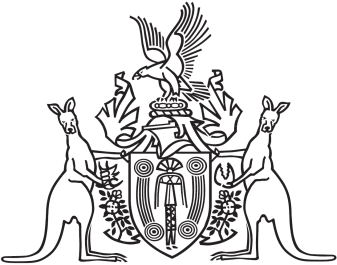 Northern Territory of AustraliaGovernment GazetteISSN-0157-833XNo. S28	3 May 2018Northern Territory of AustraliaAssembly Members and Statutory Officers (Remuneration and Other Entitlements) Amendment Act 2017Commencement NoticeI, Vicki Susan O'Halloran, Administrator of the Northern Territory of Australia, under section 2 of the Assembly Members and Statutory Officers (Remuneration and Other Entitlements) Amendment Act 2017 (No. 20 of 2017), fix 3 May 2018 as the day on which the Act commences.Dated 3 May 2018V. S. O'HalloranAdministrator